ppppp 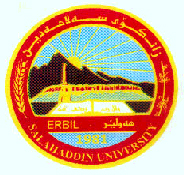 هةلَسةنطاندنى كوَتايى بؤثرؤذةى  ليَكؤلَينةوةى قوتابيانى ثؤلي ضوارةمفؤرمى هةلَسةنطيَنةرانناوى قوتابي: هانا شيَرزاد محمدناونيشانى ثرؤذة:  Influence of Growth Medium on Germination and Seedling Growth of Brachychiton sp under Nursery Condition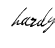 ناوى هةلَسةنطيَنةر و واذؤكةى:هةردى كاكةخان عولا شيَخانى21/5/2019بابةتةكـــــــــــــــــــــــــاننمرة (3)1تيَطةيشتنى قوتابي لةناوةرؤكى ثرؤذةكةى22ضؤنيةتى ثيَشكةشكردنى ثرؤذةكةى و بةكارهيَنانى هؤيةكانى روونكردنةوة13ضؤنيةتى نووسينى ثرؤذةكةى 04وةلاَمدانةوةى ثرسيارةكانى ليَذنة25طرنطى و هاوضةرخى ثرؤذةكة3	كؤى نمرة لة (15)8